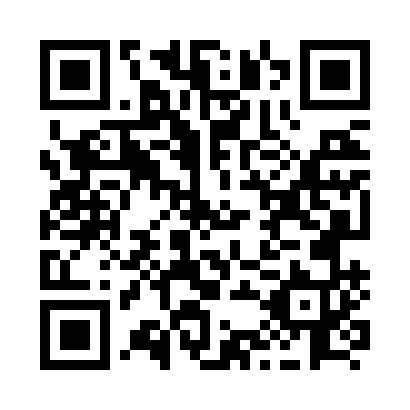 Prayer times for Calabogie, Ontario, CanadaWed 1 May 2024 - Fri 31 May 2024High Latitude Method: Angle Based RulePrayer Calculation Method: Islamic Society of North AmericaAsar Calculation Method: HanafiPrayer times provided by https://www.salahtimes.comDateDayFajrSunriseDhuhrAsrMaghribIsha1Wed4:195:551:046:058:149:492Thu4:175:531:046:058:159:513Fri4:155:521:046:068:169:534Sat4:135:501:046:078:189:555Sun4:115:491:046:088:199:576Mon4:105:471:036:088:209:587Tue4:085:461:036:098:2110:008Wed4:065:451:036:108:2310:029Thu4:045:431:036:118:2410:0410Fri4:025:421:036:118:2510:0611Sat4:005:411:036:128:2610:0712Sun3:585:401:036:138:2710:0913Mon3:575:391:036:138:2910:1114Tue3:555:371:036:148:3010:1315Wed3:535:361:036:158:3110:1416Thu3:515:351:036:158:3210:1617Fri3:505:341:036:168:3310:1818Sat3:485:331:036:178:3410:2019Sun3:465:321:036:178:3510:2120Mon3:455:311:036:188:3610:2321Tue3:435:301:046:198:3810:2522Wed3:425:291:046:198:3910:2623Thu3:405:281:046:208:4010:2824Fri3:395:271:046:218:4110:3025Sat3:375:271:046:218:4210:3126Sun3:365:261:046:228:4310:3327Mon3:355:251:046:228:4410:3428Tue3:345:241:046:238:4510:3629Wed3:325:241:046:238:4510:3730Thu3:315:231:056:248:4610:3931Fri3:305:231:056:258:4710:40